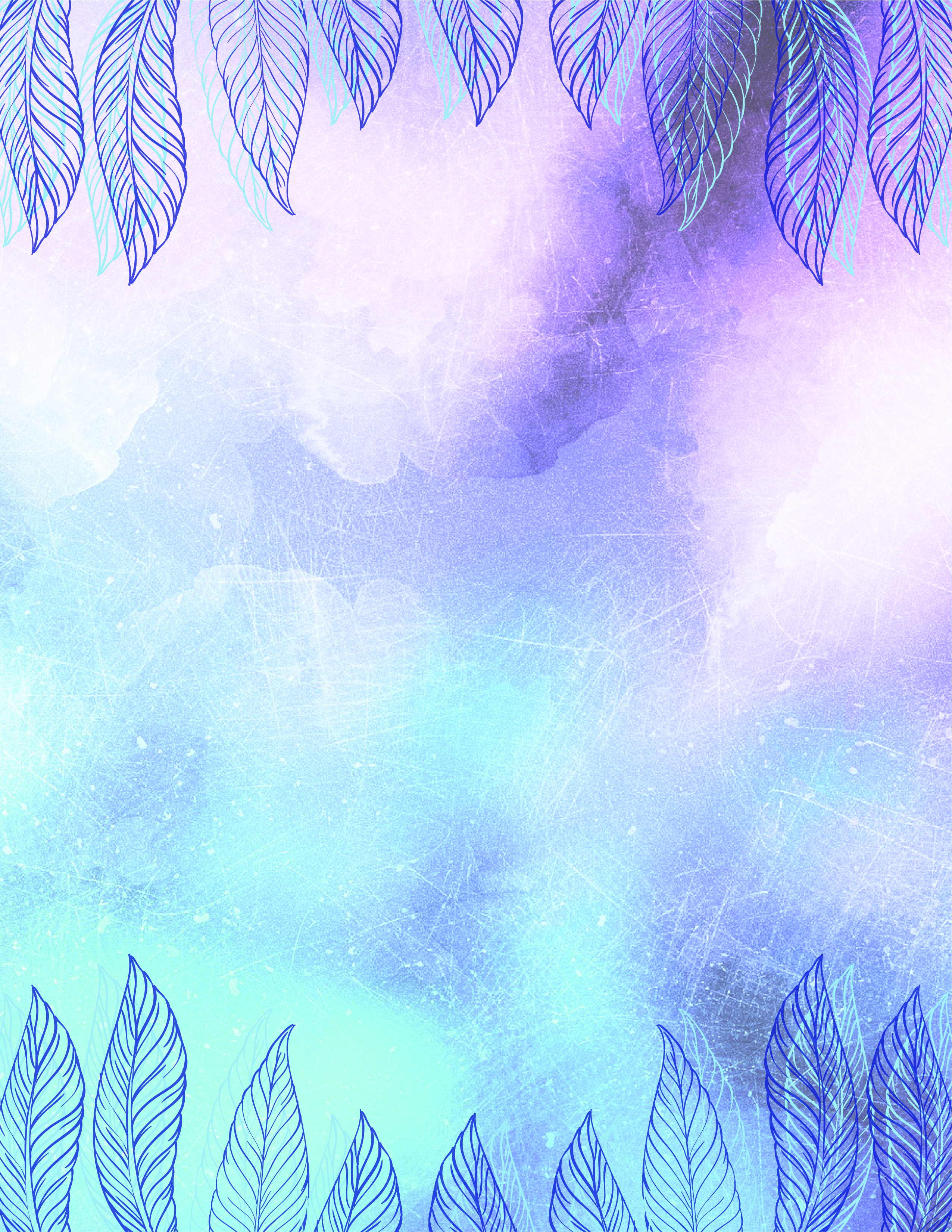 FRANCOPHONIE 2022Ponedeljak, 21.03. 2022. u 13hFilološki fakultet, sala 215Molière, Le Médecin malgré luiOdlomke igraju Luka Bošnjak, Anđela Žarković, Filip Ćuković, Tamara SimonovićPoezija: Danilo Bogojević i Sara BlečićŠansona: Tamara SimonovićProgram je priredila May-Lou GayrardUtorak, 22. 03. u 20hCrnogorska kinoteka Film Prevara – Tromperie de Arnaud Desplechin2021, 105'Domaćin Andro Martinović____________Studijski program za francuski jezik i književnostFilološki fakultet NikšićUniverzitet Crne Gore